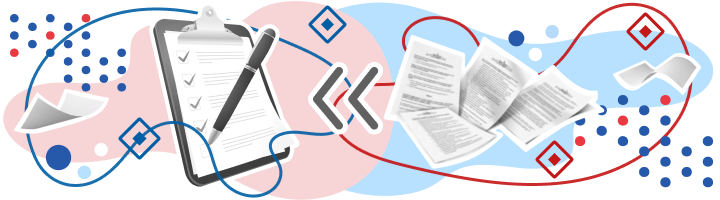 Обследование рабочей силы: прошлое и настоящееВедущая роль в организации статистики рынка труда, наряду с обследованиями организаций, принадлежит выборочным обследованиям населения по проблемам занятости (обследованиям рабочей силы), которые проводятся путем периодических опросов членов домохозяйств, отбираемых по определенным критериям. Методология проведения обследований разрабатывается Международной организацией труда (МОТ), а применение унифицированного инструментария обеспечивает сопоставимость получаемых данных.Сбор сведений об экономической активности населения путем опроса домашних хозяйств широко распространен в странах с рыночной экономикой и был организован в разные периоды исторического развития.В России этап подготовительных работ по организации обследования населения по проблемам занятости был начат в 1991 г. в рамках реализации Государственной программы перехода Российской Федерации на принятую в международной практике систему учета и статистики в соответствии с требованиями рыночной экономики. На этапе подготовительных работ к проведению обследования в России был изучен мировой опыт, а также использованы резолюции Международных конференций статистиков труда и рекомендации МОТ по статистике экономической активности населения, занятости и безработицы. Пробное обследование было проведено в июне 1992 г. в Орловской области. В ходе этого обследования был апробирован разработанный инструментарий и методологические подходы к организации полевых работ. Первое обследование населения в возрасте 15-72 лет в масштабах всей страны было проведено по состоянию на последнюю неделю октября 1992 г. В 1992-1994, 1997, 1998 гг. оно проводилось 1 раз в год по состоянию на последнюю неделю октября, в 1995 г. было проведено 2 обследования – по состоянию на последнюю неделю марта и октября, в 
1996 г. – по состоянию на последнюю неделю марта. С 1999 г. по август 2009 г. обследование проводилось с квартальной периодичностью. С сентября 2009 г. обследование переведено на месячную периодичность по состоянию на вторую неделю месяца. Для обследований населения была разработана модель формирования выборочной совокупности домашних хозяйств – независимые выборки, то есть обследуются каждый раз новые домохозяйства, отобранные по установленным критериям. Повторное включение адресов в выборку может производиться по истечении двух лет. В качестве информационной базы (основы) для формирования выборочной совокупности домашних хозяйств используются материалы переписей населения.Начиная с 2016 г. выборочное обследование населения по проблемам занятости меняет свое название на «выборочное обследование рабочей силы», а с 2017 г. расширяются границы возраста обследуемого населения – от 15 лет и старше.Обследование рабочей силы актуализируется согласно ключевым изменениям на рынке труда. Меняется также техническое оснащение обследования – с мая 2018 г. обследование рабочей силы проводится с использованием планшетных компьютеров.Обследование рабочей силы является единственным источником информации, позволяющим охватить все сферы экономической деятельности, и все категории трудящихся – как наемных работников, так и самостоятельно занятых, помогающих членов семьи, учесть занятость в неформальном секторе, выявить «скрытых» работников и неучтенные часы в официальном секторе экономики, собрать сведения о занятости населения в личном подсобном хозяйстве.